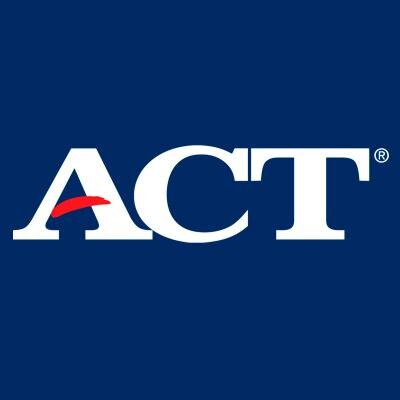 *The ACT is designed for traditional college-bound Juniors & Seniors.*Visit www.act.org to learn more about the ACT!!!2020-2021 National ACT Dates(* indicates required online registration at www.act.org)*If you are a student with disabilities requiring test accommodations, be sure to complete the steps necessary to submit accommodations, with plenty of time for approval.National ACT Registration Fees: The ACT (no writing)	$55.00The ACT with Writing	$70.00Late Registration Fee	$35.00 (on top of regular fee)Test Fee Waiver		Only for 11th & 12th Graders who are Eligible for Free/Reduced Lunch (pick up from your counselor)2020-2021 District ACT Dates – *test given at NHS**Test Fee required to register.  Register with Ms. Chambers in Counselors’ Suite.  (No fee waivers!) Only 33 seats are available for each date.(No accommodations for Students with Disabilities are offered for the dates listed below.)Test DateOnline Registration DeadlineOctober 10, 17, 24, & 25, 2020*September 25, 2020December 12, 2020*November 6, 2020February 6, 2021*January 8, 2021April 17, 2021*March 12, 2021June 12, 2021*May 7, 2021July 17, 2021*June 18, 2021Test Date (at NHS)Registration Window (at NHS)Test FeeRegistration LocationOctober 6, 2020September 14th – until full$42.00Counselors’ SuiteJanuary 15, 2021Dec 7th – until full$42.00Counselors’ Suite